STUDENT SERVICES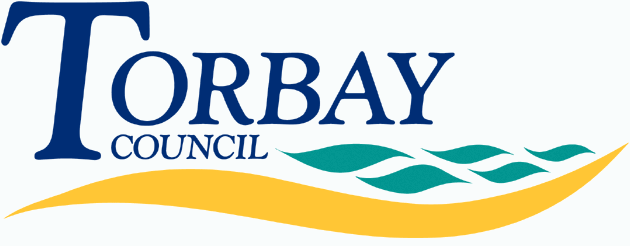 Children starting in reception at primary school in September 2020 (on time applications)Below are the admissions criteria (in descending order of priority) together with the number of places offered under each criterion:Last place offeredOldway Primary SchoolAdmission number: 90Total number of preferences for places196First preferences considered102First preferences offered (percentage offered)85 (83.3%)Second preferences considered59Second preferences offered (percentage offered)4 (6.8%)Third preferences considered 35Third preferences offered (percentage offered)1 (2.9%)CriterionNumber of places offeredAny child whose Education, Health and Care Plan names the school.0Looked after children and children who were previously looked after but immediately after being looked after became subject to adoption, a child arrangements or special guardianship order.1Children who are siblings of pupils on roll at the school.  35Children of members of staff employed at the school for more than two years or recruited within the past two years to fill a vacancy for which there was a skills shortage.1Other children for whom an application for the school has been received.53Children allocated to the school closest to the home address where the preferred school(s) cannot be offered.0TOTAL90CriterionDistance from school (if used as tie-break)Other children for whom an application for the school has been received.877.524 metresNumber of places still available on National Offer Day0